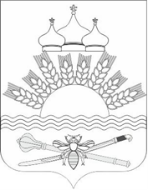 РОССИЙСКАЯ ФЕДЕРАЦИЯРОСТОВСКАЯ ОБЛАСТЬТАРАСОВСКИЙ РАЙОНМУНИЦИПАЛЬНОЕ ОБРАЗОВАНИЕ«ДЯЧКИНСКОЕ СЕЛЬСКОЕ ПОСЕЛЕНИЕ»АДМИНИСТРАЦИЯ ДЯЧКИНСКОГО СЕЛЬСКОГО ПОСЕЛЕНИЯПОСТАНОВЛЕНИЕот 07.02.2023г.                                                                                               № 22сл. ДячкиноО включении в реестр недвижимого имущества муниципального образования "Дячкинское сельское поселение"Тарасовского района Ростовской области      На основании п.3 ст.3.1 Федерального закона «О введении в действие Земельного кодекса Российской Федерации» №137-ФЗ от 25.10.2001г., Областного закона Ростовской области «О местном самоуправлении в Ростовской области» №436-ЗС от 28.12.2005г., записи в Едином государственном реестре 61:37:0030101:476-61/209/2023-1, 19.01.2023г. Администрация Дячкинского сельского поселенияПОСТАНОВЛЯЕТ:     1. Включить в реестр недвижимого имущества муниципального образования "Дячкинское сельское поселение" Тарасовского района Ростовской области:- земельный участок с реестровым номером 001/7-00228. Категория земель: земли населённых пунктов. Вид разрешённого использования: для размещения производственных построек. Кадастровый номер: 61:37:0030101:476. Площадь: 98 кв.м. Адрес: Российская Федерация, Ростовская область, Тарасовский муниципальный район, Дячкинское сельское поселение, сл. Дячкино, ул. Мира, земельный участок 16а.      2. Ведущему специалисту по земельным и имущественным отношениям Бокаревой Т.П. внести изменения в реестр недвижимого имущества муниципального образования "Дячкинское сельское поселение" Тарасовского района Ростовской области.      3. Главному бухгалтеру Казмеровой Е.В. поставить на баланс Администрации Дячкинского сельского поселения недвижимое имущество.      4. Контроль за исполнением настоящего постановления оставляю за собой.Глава Администрации Дячкинского сельского поселения                                          Ю.С. Филиппова